AULA 23 - DATA: 09/08 A 13/08/2021LINHAS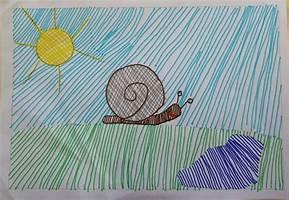 A LINHA É UM DOS ELEMENTOS MAIS BÁSICOS DE DESENHO EM AULAS DE ARTE. TODAS AS ARTES VISUAIS FAZEM USO DELA.  AS LINHAS EXISTEM EM TODAS AS ESPESSURAS, COMPRIMENTOS E TAMANHOS. SABEMOS QUE A PARTIR DE UM PONTO PODEMOS TRAÇAR UMA LINHA. A LINHA É UMA SEQUÊNCIA DE PONTOS, CONHECEMOS ALGUMAS LINHAS NAS AULAS ANTERIORES, RETA, CURVA TRACEJADA, ONDULADA, PONTILHADA, MISTAS, QUEBRADA, HORIZONTAL, VERTICAL, ESPIRAL, ETC.1ª ATIVIDADE: DESENHE SEU NOME NO CADERNO CONFORME O MODELO ABAIXO UTILIZANDO SOMENTE LINHAS NAS CORES PRIMÁRIAS E SECUNDÁRIAS, DEIXE BEM COLORIDO.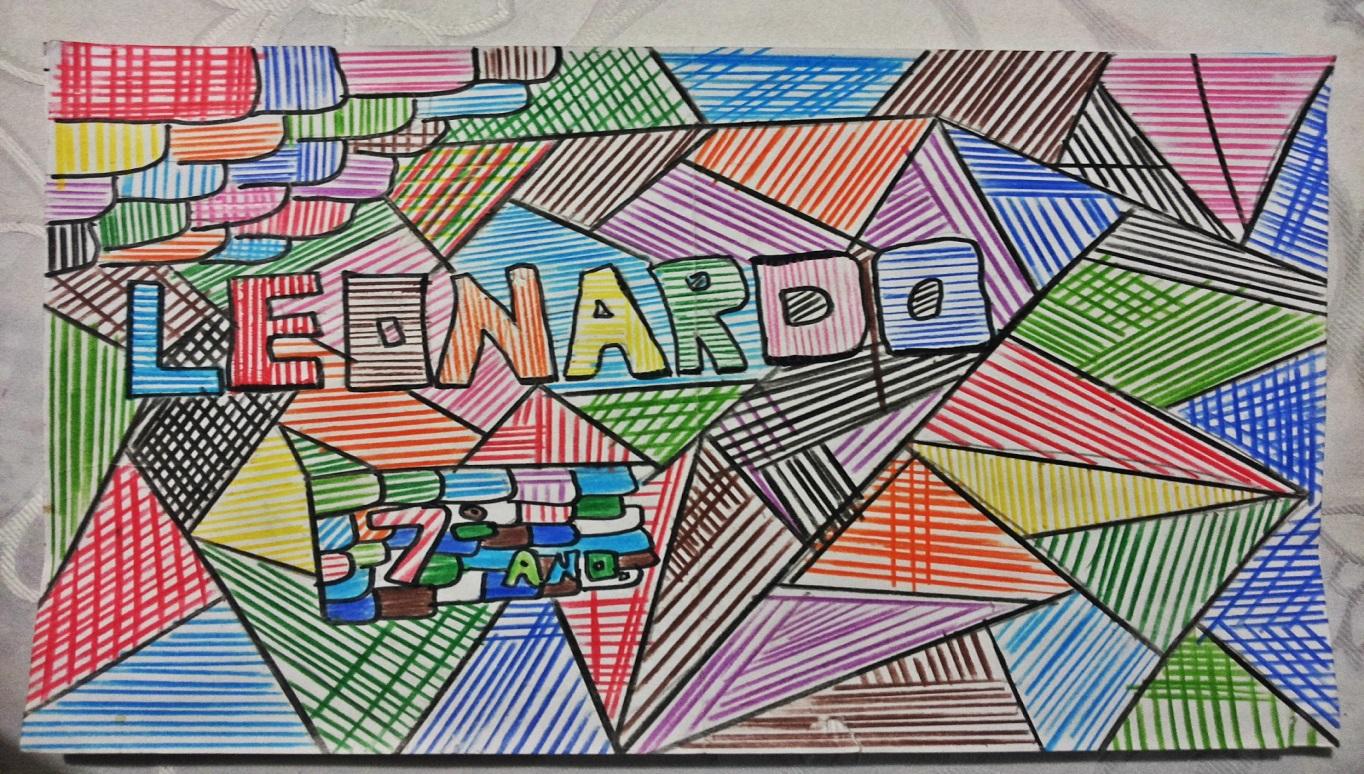 ESCOLA MUNICIPAL DE EDUCAÇÃO BÁSICA AUGUSTINHO MARCON.CATANDUVAS, AGOSTO DE 2021.DIRETORA: TATIANA BITTENCOURT MENEGAT. ASSESSORA TÉCNICA PEDAGÓGICA: MARISTELA APª. BORELLA BARAÚNA.ASSESSORA TÉCNICA ADMINISTRATIVA: MARGARETE PETTER.PROFESSORA: MARLI MONTEIRO DE FREITASALUNO (A): _____________________________________________DISCIPLINA: ARTE.TURMA:  1ºANO 